Ayuntamiento de Puerto del RosarioReferencia:2022/00000118GPRESUPUESTOSProcedimiento:Intervención (DHS)INFORME DE INTERVENCIÓNExaminado el proyecto de Presupuesto General del Ayuntamiento dePuerto del Rosario para el ejercicio 2022, el funcionario que suscribe, encumplimiento de lo establecido en los artículos 168.1 del RDL 2/2004 por el quese aprueba el Texto Refundido de la Ley Reguladora de las Haciendas Locales(TRLRHL); 18.1 del RD 500/1990 y 4.1 b) 1º, del RD 128/2018, por el que seregula el Régimen Jurídico de los Funcionarios de Administración Local conHabilitación de carácter Nacional y en el contexto de lo previsto en el artículo 7de la LOEPSF, emite el siguiente informe:PRIMERO. La legislación aplicable es, en esencia, la siguiente:Los artículos 162 al 171 del TRLRHL.Los artículos 22.2 e) y 47.1 de la Ley 7/1985, de 2 de abril, Reguladorade las Bases de Régimen Local.Los artículos del 2 al 23 del Real Decreto 500/1990, de 20 de abril, por elque se desarrolla el Capítulo I del Título VI del la Ley Reguladora de lasHaciendas Locales.Los artículos 3 y 19 del Real Decreto Legislativo 2/2007, de 28 dediciembre, por el que se Aprueba el Texto Refundido de la Ley General deEstabilidad Presupuestaria.Los artículos 4.1, 15 y 16.2 del Real Decreto 1463/2007, de 2 denoviembre, por el que se aprueba el Reglamento de Desarrollo de la Ley18/2001, de 12 de diciembre, de Estabilidad Presupuestaria, en suAplicación a las Entidades Locales.Orden HAP/419/2014 de 14 de marzo por la que se modifica la OrdenEHA/3565/2008, de 3 de diciembre, por la que se aprueba la nuevaestructura de los presupuestos de las entidades locales.Las Reglas 107 y siguientes de la Orden EHA/4041/2004, de 23 denoviembre, por la que se aprueba la Instrucción del Modelo Normal deContabilidad Local.Ley 9/2017, de Contratos del Sector Público.Ley 2/2011, de 4 de marzo, de Economía SostenibleLey Orgánica 2/2012, de 27 de abril, de Estabilidad Presupuestaria ySostenibilidad Financiera. (LOEPYSF en suspensión de sus reglas fiscales)Real Decreto Ley 20/2011, de 30 de Diciembre, de Medidas Urgentes enMateria Presupuestaria, Tributaria y Financiera para la Corrección DelDéficit PúblicoReal Decreto-ley 12/2012, de 30 de marzo, por el que se introducendiversas medidas tributarias y administrativas dirigidas a la reducción deldéficit público.Documento firmado electrónicamente (RD 1671/2009). La autenticidad de este documento puede ser comprobada medianteel CSV: 14157771523221241253 en https://sede.puertodelrosario.org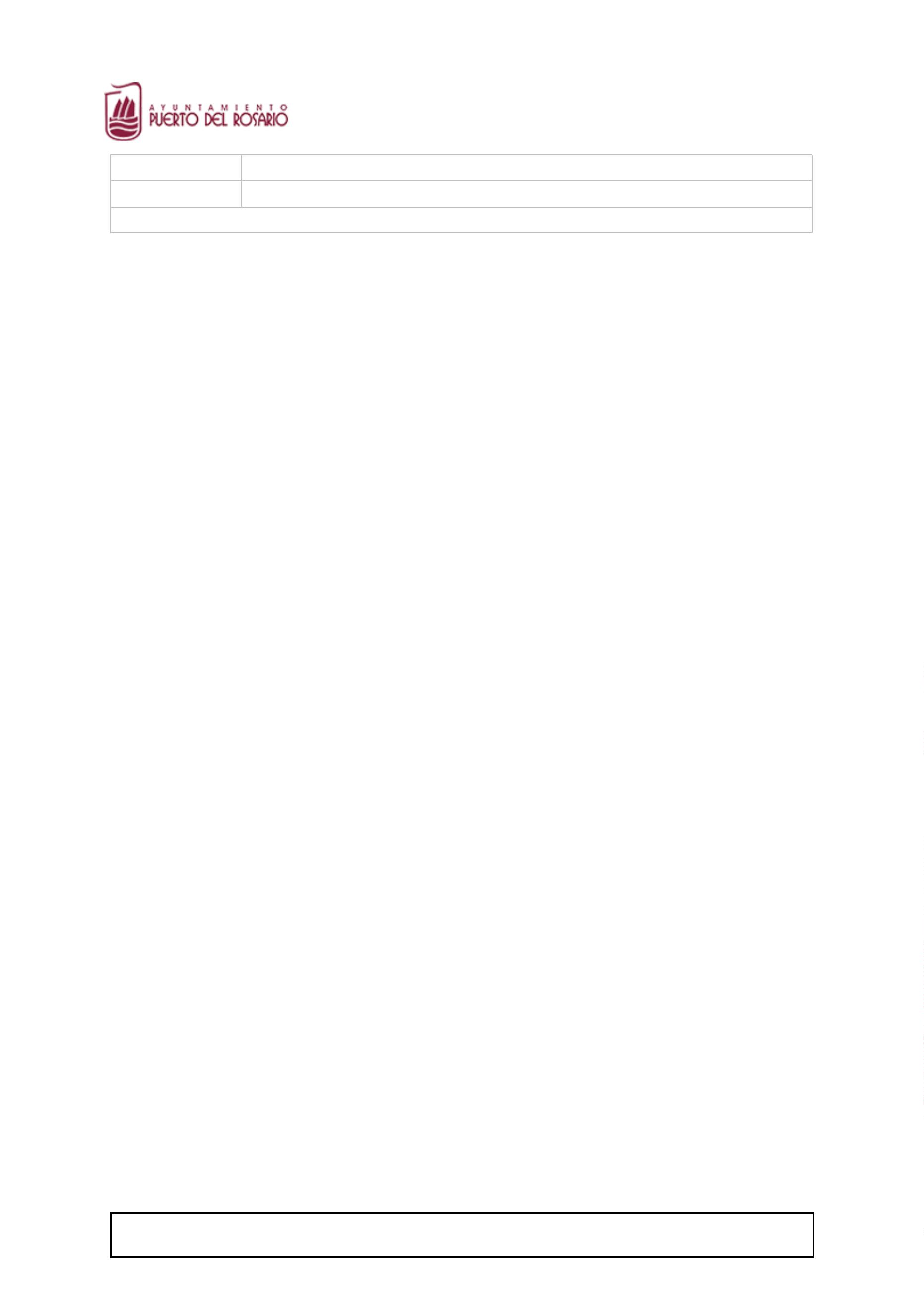 Ayuntamiento de Puerto del RosarioOrden HAP/2105/2012, de 1 de octubre, por la que se desarrollan lasobligaciones de suministro de información previstas en la Ley Orgánica2/2012, de 27 de abril, de Estabilidad Presupuestaria y SostenibilidadFinanciera.Ley Orgánica 4/2012, de 28 de septiembre, por la que se modifica la LeyOrgánica 2/2012, de 27 de abril, de Estabilidad Presupuestaria ySostenibilidad Financiera. ( en lo que no esté suspendido)Real Decreto-ley 4/2013, de 22 de febrero, de medidas de apoyo alemprendedor y de estímulo del crecimiento y de la creación de empleo.Ley 22/2021, de 28 de diciembre, de Presupuestos Generales del Estadopara el año 2022.Ley 27/2013, de 27 de diciembre, de racionalización y sostenibilidad de laAdministración LocalLey 25/2013, de 27 de diciembre, de impulso de la factura electrónica ycreación del registro contable de facturas en el Sector Público.Ley Orgánica 9/2013, de 20 de diciembre, de control de la deudacomercial en el sector público.Ley 19/2013, de 9 de diciembre, de transparencia, acceso a la informaciónpública y buen gobierno.Acuerdo del Congreso de los Diputados de 13 de septiembre de suspensola aplicación del Pacto de Estabilidad.SEGUNDO.- Se deberá tener en cuenta que con el objetivo de atender alexcepcional contexto actual derivado de la pandemia del COVID-19 el Gobiernoha ampliado la suspensión con carácter extraordinario para los ejercicios 2022las reglas fiscales en cuanto al cumplimiento de la estabilidad presupuestaria, ellímite de deuda y regla de gasto.El expediente contiene los anexos y la documentación que establece elartículo 168 del TRLRHL yPresupuesto General del Ayuntamiento de Puerto del Rosario para el ejercicio022, constituye la expresión cifrada, conjunta y sistemática de las obligacionesartículo 18.1 del Real Decreto 500/1990. El2que, como máximo pueden reconocerse con cargo a los créditos aprobados, y delas previsiones de ingresos a liquidar, asciende a la suma de CUARENTA Y SEISMILLONES DOSCIENTOS SESENTA Y CUATRO MIL OCHOCIENTOSOCHENTA Y TRES EUROS CON NOVENTA Y NUEVE CÉNTIMOS(46.264.883,99.-€), un 12,93% superior al ejercicio 2021 en CINCOMILLONES DOSCIENTOS NOVENTA Y SEIS MIL OCHOCIENTOS CUARENTAY CINCO EUROS CON NUEVE CÉNTIMOS (5.296.845,09.-€).TERCERO.- Su estructura se ajusta a los preceptos contenidos en laOrden HAP/419/2014 de 14 de marzo por la que se modifica la OrdenaEHA/3565/2008, de 3 de diciembre, por la que se aprueba la nueva estructurade los presupuestos de las entidades locales.El Presupuesto del Ayuntamiento se ha clasificado orgánicamente enSecciones presupuestarias, según la división establecida en las distintasConcejalías en que se concreta la organización municipal, por capítulos de gastoy de ingreso según la naturaleza económica de las operaciones (clasificacióneconómica) y por áreas de gasto (clasificación por programas), y todo ello,conforme a la referida Orden HAP/419/2014 de 14 de marzo. En el informeDocumento firmado electrónicamente (RD 1671/2009). La autenticidad de este documento puede ser comprobada medianteel CSV: 14157771523221241253 en https://sede.puertodelrosario.org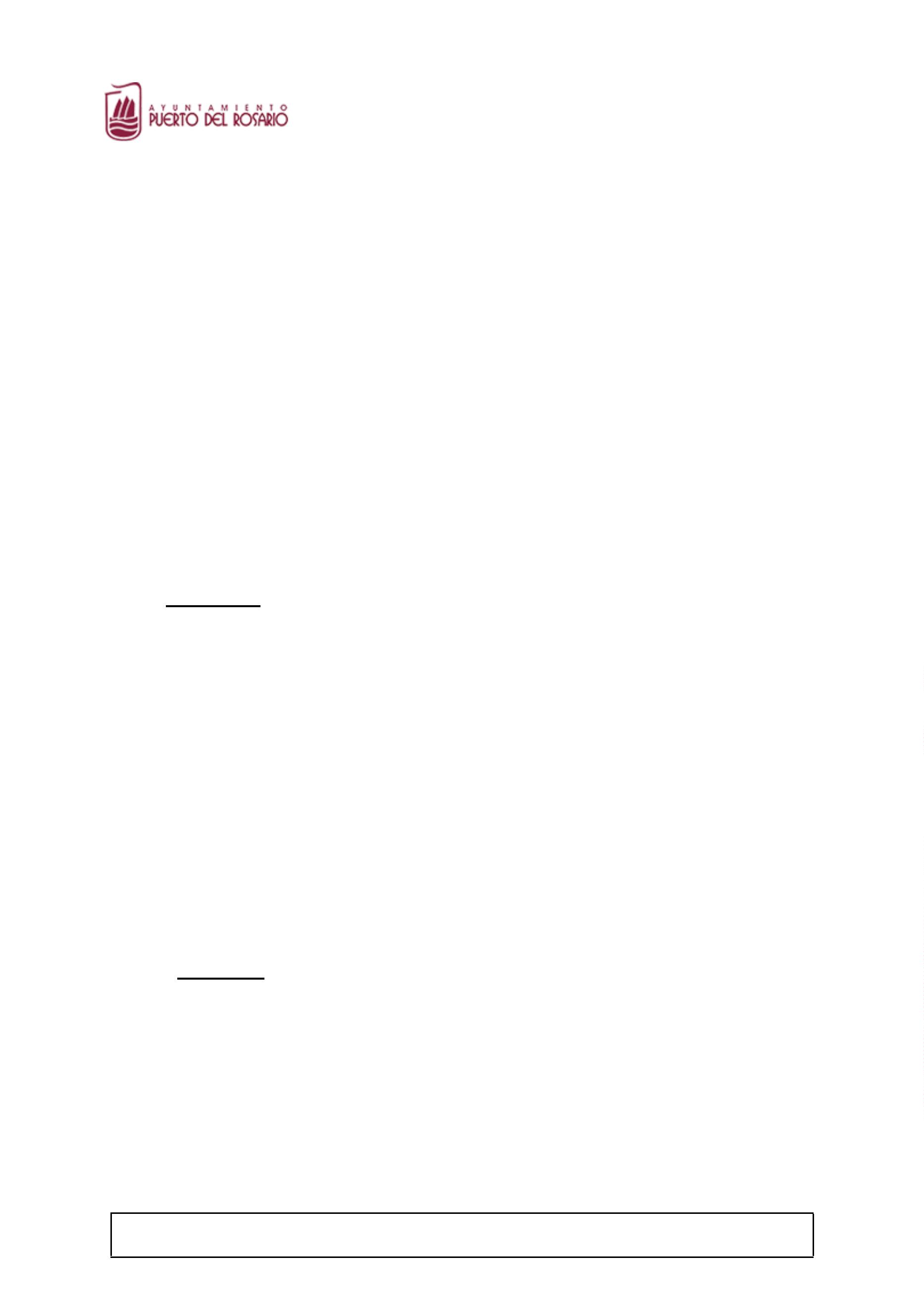 Ayuntamiento de Puerto del Rosarioeconómico financiero se recogen los criterios adoptados para atender losservicios y actividades municipales, con el análisis de los distintos capítulos degasto e ingresos.Respecto a las transferencias y subvenciones, se acompaña Anexo dondese especifican las mismas por sección presupuestaria y se detallan los créditos,así como las que se relacionan nominativamente en el estado de gastos delPresupuesto.CUARTO.- En cuanto a la estimación de los ingresos y la cuantificación delos créditos presupuestarios, ya ha sido objeto de análisis en el informeeconómico-financiero elaborado por esta intervención y que obra en elexpediente. Sin perjuicio de la remisión a lo allí expresado, el funcionario quesuscribe considera conveniente añadir lo siguiente:A. Estimación de los recursos económicos. Se toman como referencialos datos de derechos reconocidos netos de los ejercicio 2020 yevolución del 2021, justificándose el incremento. Los datospresupuestados para los ingresos procedentes del Régimen Económicoy Fiscal de Canarias y del Fondo Canario de Financiación Municipal, hansido aquellos remitidos a la Corporación. En cualquier caso, esnecesario una labor continuada en la recaudación, para que no se veacomprometida ni la nivelación presupuestaria ni la estabilidad, quedeberán ser objeto de análisis en la liquidación del ejercicio 2022, paracorroborar el grado de ejecución del presupuesto. Igualmente, debeadvertirse que se está incluyendo en el Presupuesto de ingresos, losimportes correspondientes a subvenciones del Gobierno de Canarias(Plan Concertado Prestaciones Básicas, PCI...) de las cuales no tieneconstancia esta intervención de la resolución de concesión, por lo quela ejecutividad de dichos recursos dependerá de su efectiva concesión.B. Gastos de Personal y bases de ejecución del presupuesto.1.- Previsiones del Capítulo I: "Gastos de Personal". Han sidofacilitadas por el departamento de recursos humanos, cuya documentación seacompaña a este presupuesto.En cuanto a la plantilla y los gastos de personal, el artículo 90.1 de laLBRL, dispone que corresponde a cada Corporación Local aprobar anualmente, através de sus presupuestos, la Plantilla, que deberá comprender todos lospuestos de trabajo reservados a funcionarios, personal laboral y eventual. Eneste sentido, las plantillas deberán responder a los principios de racionalidad,economía y eficiencia y establecerse de acuerdo con la ordenación general de laeconomía, sin que los gastos de personal puedan rebasar los límites que se fijancon carácter general.El capítulo 1 de Gastos de Personal, asciende a la cantidad DIECISIETEMILLONES DOSCIENTOS SETENTA Y OCHO MIL NOVECIENTOS NOVENTAY CINCO EUROS CON OCHENTA Y CINCO CÉNTIMOS (17.278.995,85.-€).Experimenta respecto del último ejercicio con presupuesto aprobado, unDocumento firmado electrónicamente (RD 1671/2009). La autenticidad de este documento puede ser comprobada medianteel CSV: 14157771523221241253 en https://sede.puertodelrosario.org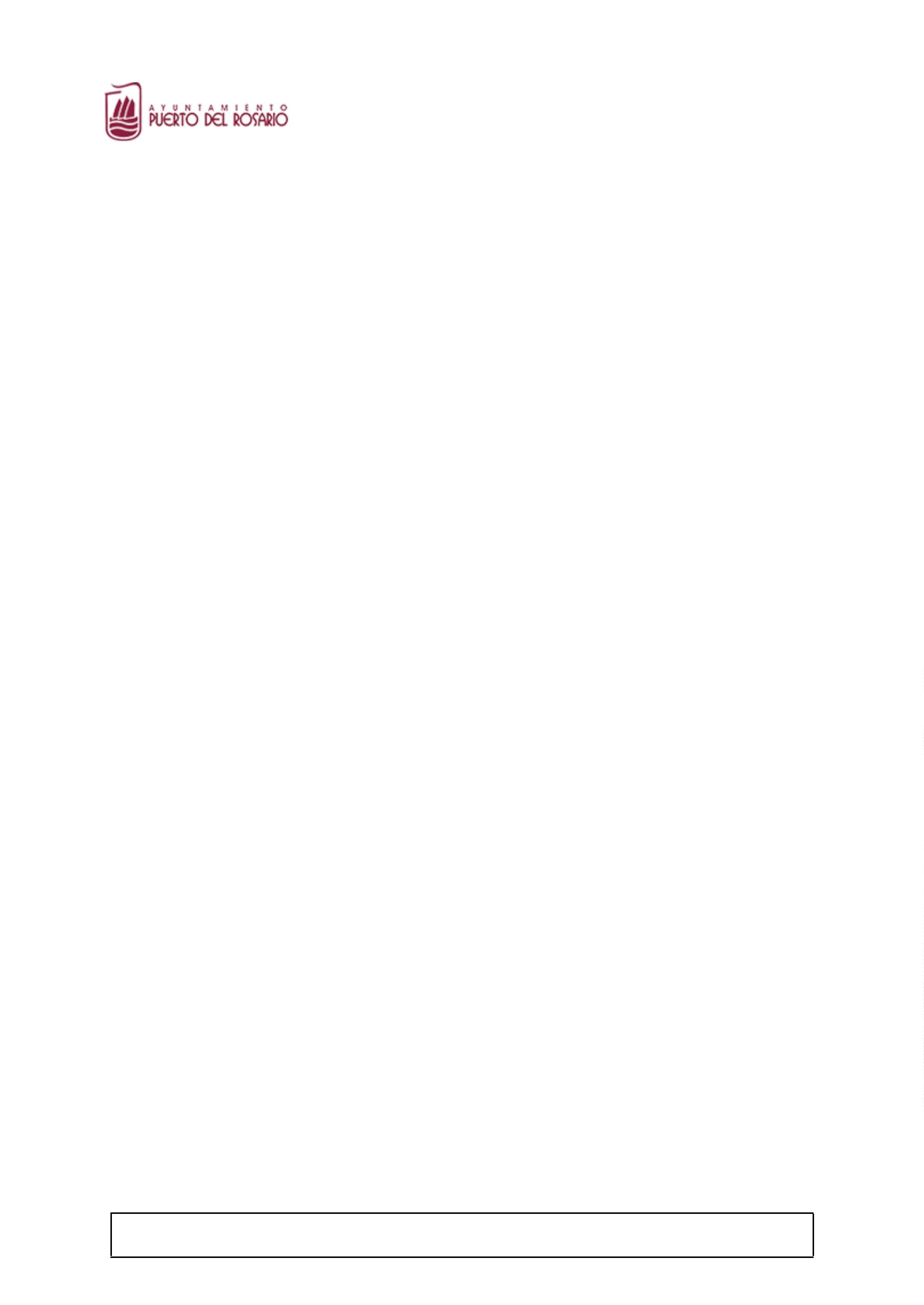 Ayuntamiento de Puerto del Rosarioincremento del 14,14% cuantificándose en 2.141.130,18.-€. Este incrementoviene motivado por:La adecuación de las retribuciones del personal a lo establecido en la Ley22/2021, de 28 de diciembre, de Presupuestos Generales del Estado parael año 2022.La adecuación del valor del punto derivado de la RPT.Aplicación del último 33% derivado de la incidencia de la RPT sobre loaprobado en el expediente de referencia.La incorporación de nuevos trienios en los trabajadores que los cumplenLa adecuación de las cotizaciones a la seguridad socialLa adecuación del crédito de las partidas extraordinarias del capítulo 1 conincidencia en éste (gratificaciones, productividad, premios, etc.).La incorporación al capítulo 1 del presupuesto 2022 de 19 nuevas plazas:a. 2 Policías Localesi. POL-F-56ii. POL-F-57b. 3 Auxiliares administrativosi. SEG-F-04ii. INT-F-10iii. RRHH-F-09c. 2 Bomberosi. BBR-F-23ii. BBR-F-24d. 1 Ingeniero técnico en obras públicasi. OBR-F-06e. 5 Administrativosi. URB-F-41ii. INT-F-22iii. INT-F-09iv. SPC-F-44v. SPC-F-50f. 3 Técnicos de administración generali. CTR-F-16ii. CTR-F-17iii. SPC-F-41g. 1 Arquitectoi. CTR-F-19h. 1 Técnico municipal de subvencionesi. INT-F-3i. 1 Técnico superior de prevención de riesgos laborales.i. RRHH-F-15Sin perjuicio de dar por reproducido aquí, los argumentos expuestos poreste funcionario en el informe de fiscalización del documento de RPT, y, enDocumento firmado electrónicamente (RD 1671/2009). La autenticidad de este documento puede ser comprobada medianteel CSV: 14157771523221241253 en https://sede.puertodelrosario.org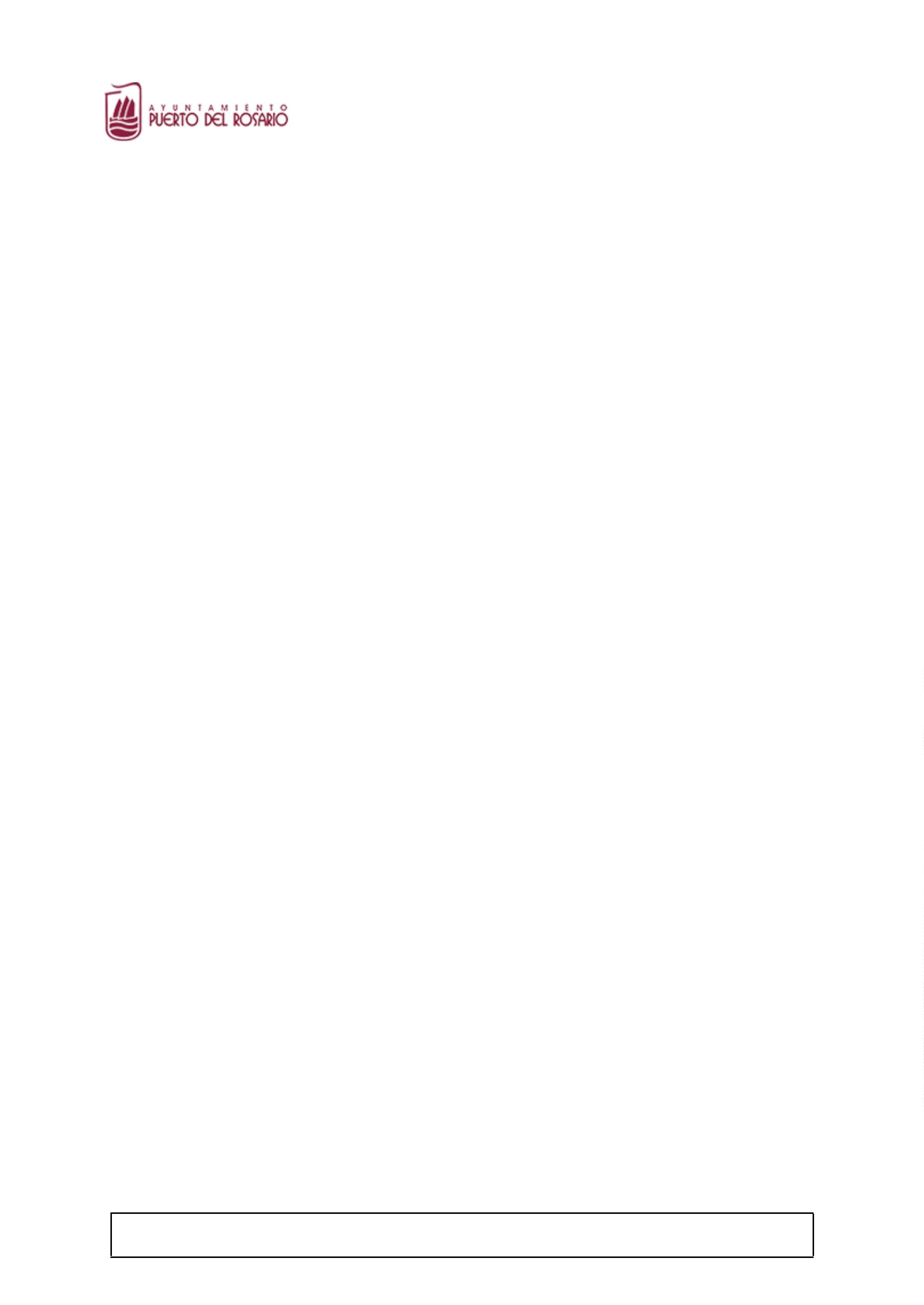 Ayuntamiento de Puerto del Rosarioconcreto sobre el Complemento Específico Variable, conviene hacer las siguientesaclaraciones:La Ley de Presupuestos Generales del Estado para cada año fijará loslímites al incremento de las retribuciones o gastos de personal de lasCorporaciones locales. En este sentido, el art. 21 del EBEP/2015 dispone que nopodrán acordarse incrementos retributivos que globalmente supongan unincremento de la masa salarial superior a los límites fijados anualmente en la Leyde Presupuestos Generales del Estado para el personal.La STC 62/2001, de 1-3-2001 (RTC 2001, 62), confirma que el Estadotiene competencia para fijar límites o tipos máximos a los incrementosretributivos. El fundamento de esa competencia se encuentra en ladeterminación de las bases y coordinación de la planificación general de laactividad económica prevista en el art. 149.1.13ª de la CE.Por tanto, el documento que ha de respetar el incremento de retribucionesde los funcionarios de la Administración local que establece anualmente la Ley dePresupuestos Generales del Estado, es el presupuesto municipal, y no otro. Asílo pone de manifiesto la Sentencia del Tribunal Supremo (Sala de lo contencioso-administrativo) de 20 de mayo de 2011, que partiendo de la distinta naturalezadel Presupuesto y la RPT, declara que el documento que ha de respetar elincremento de retribuciones de los funcionarios de la Administración Local queestablece anualmente la Ley de Presupuestos del Estado es el Presupuestomunicipal, y no otro. Y que por tanto, no cabe imputar al acuerdo que aprueba larelación de puestos de trabajo, el no respetar el límite retributivo fijado en laLPGE. Así se establece en el F.J. 3º:“La sentencia desestima el recurso, porque sigue la doctrina fijada por lasentencia del Tribunal supremo de 14 de julio de 2008 (RJ 2008, 6773), dictadaen el recurso de casación 3,218/2004, Ponente D. José Luis Díaz Delgado. Segúnla cual, el documento que ha de respetar el incremento de retribucionesde los funcionarios de la Administración local que establece anualmentela Ley de Presupuestos Generales del Estado, es el presupuestomunicipal, y no otro. Por ello dice esa sentencia: “En consecuencia, es posibleque la RPT no se ejecute en su totalidad en el ejercicio presupuestario,precisamente por los límites previstos en los presupuestos o por otrascircunstancias”. Por ello, para la sentencia citada del Tribunal Supremo yobviamente para la sentencia aquí recurrida, puede ocurrir que la RPT quecontiene las retribuciones complementarias como el complemento específico, nose ejecute en un solo año,  en el año en que se aprueba, sino que se puede diferiren dos o más años, por lo que,no cabe imputar el acuerdo aprobatorio de laRPT el no respetar el límite de incremento de retribuciones fijado en laLey de Presupuestos Generales del Estado.En cuanto a la creación de nuevas plazas y contratación de personallaboral temporal existen importantes limitaciones contenidas en el artículo 19 dela Ley 11/2021 (en adelante LPGE 2022). Si bien, estas limitaciones no afectan ala incorporación de nuevo personal que pueda derivarse de la ejecución deprocesos selectivos correspondientes a Ofertas de Empleo Público de ejerciciosDocumento firmado electrónicamente (RD 1671/2009). La autenticidad de este documento puede ser comprobada medianteel CSV: 14157771523221241253 en https://sede.puertodelrosario.org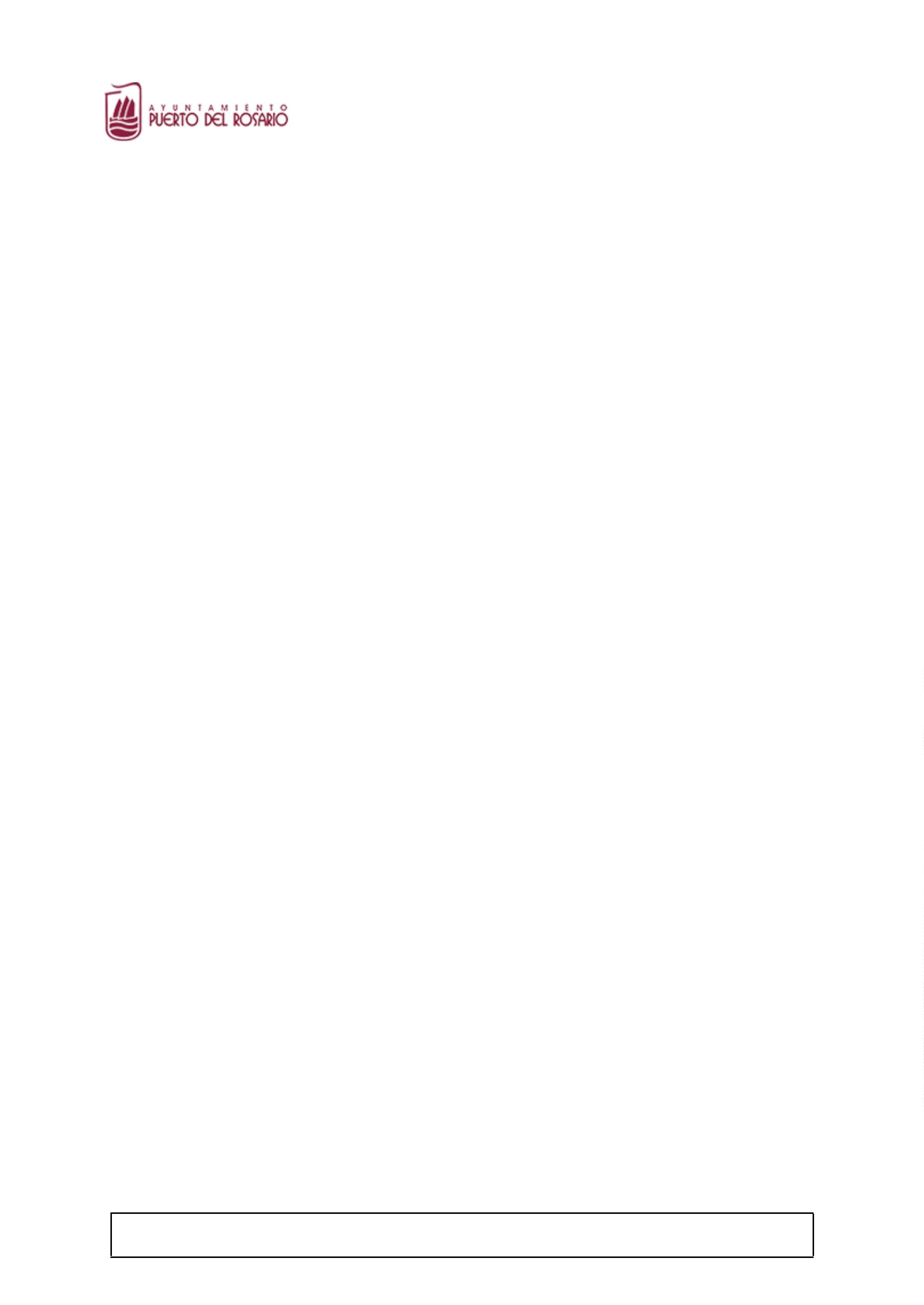 Ayuntamiento de Puerto del Rosarioanteriores. La creación de nuevas plazas viene limitada por la denominada tasade reposición de efectivos, que ha sido empleado como instrumento pararecortar los gastos de personal de las Administraciones Públicas.La tasa de reposición de efectivos es la ratio que determina el número deempleados de nuevo ingreso que se pueden incorporar en una administraciónpública en función de las bajas que se hayan producido en el año anterior.Por todo lo expuesto, el Capítulo 1 del presupuesto solo podrá reflejarlos incrementos que haya habido en este ejercicio 2022 y otrosjustificados como cumplimiento de nuevos trienios, sentencias judiciales firmes,etc. Así, establece la LPGE 2022 “los acuerdos, convenios o pactos queimpliquen crecimientos retributivos superiores a los fijados en elapartado dos deberán experimentar la oportuna adecuación, deviniendoinaplicables las cláusulas que se opongan al mismo.”Por otro lado y en relación con la documentación relativa a los créditos delCapítulo I, se realizan las siguientes salvedades:1. El importe consignado en el presupuesto de 2021 para retribuir loscomplementos específicos, complementos de productividad, gratificacionesy, en su caso, complementos personales transitorios superan los límitesprevistos en el artículo 7 del RD 861/1986, de 25 de abril, por el que seestablece el Régimen de las Retribuciones de los Funcionarios deAdministración Local.2º.- Bases de Ejecución del Presupuesto.(BEP), establece el artículo165 del TRLRHL que el Presupuesto incluirá las bases de ejecución, quecontendrán la adaptación de las disposiciones generales en materiapresupuestaria a la organización y circunstancias de la propia entidad, así comoaquellas otras necesarias para su acertada gestión, estableciendo cuantasprevenciones se consideren oportunas o convenientes para la mejor realizaciónde los gastos y recaudación de los recursos, sin que puedan modificar lolegislado para la administración económica ni comprender preceptos de ordenadministrativo que requieran legalmente procedimiento y solemnidadesespecíficas distintas de lo previsto para el presupuesto. En palabras del propioReal Decreto 500/1990, en su parte expositiva, son "auténticas normaspresupuestarias propias aprobadas por las Corporaciones Locales".Analizadas las BEP que la Alcaldía incorpora al Proyecto de Presupuestospara el Ejercicio 2022, se observa que las mimas se adaptan a la normativa deaplicación.QUINTO.- En el resto de capítulos del Presupuesto de Gastos, se estimapor parte de esta Intervención que se corresponden con las obligaciones quetiene asumida esta entidad, según antecedentes obrantes en esta intervención.Especial referencia haremos al capítulo VI "Inversiones Reales" queasciende a TRES MILLONES TRESCIENTOS SEIS MIL EUROS (3.306.000.-€), figura financiado con cargo a una operación de créditoDocumento firmado electrónicamente (RD 1671/2009). La autenticidad de este documento puede ser comprobada medianteel CSV: 14157771523221241253 en https://sede.puertodelrosario.org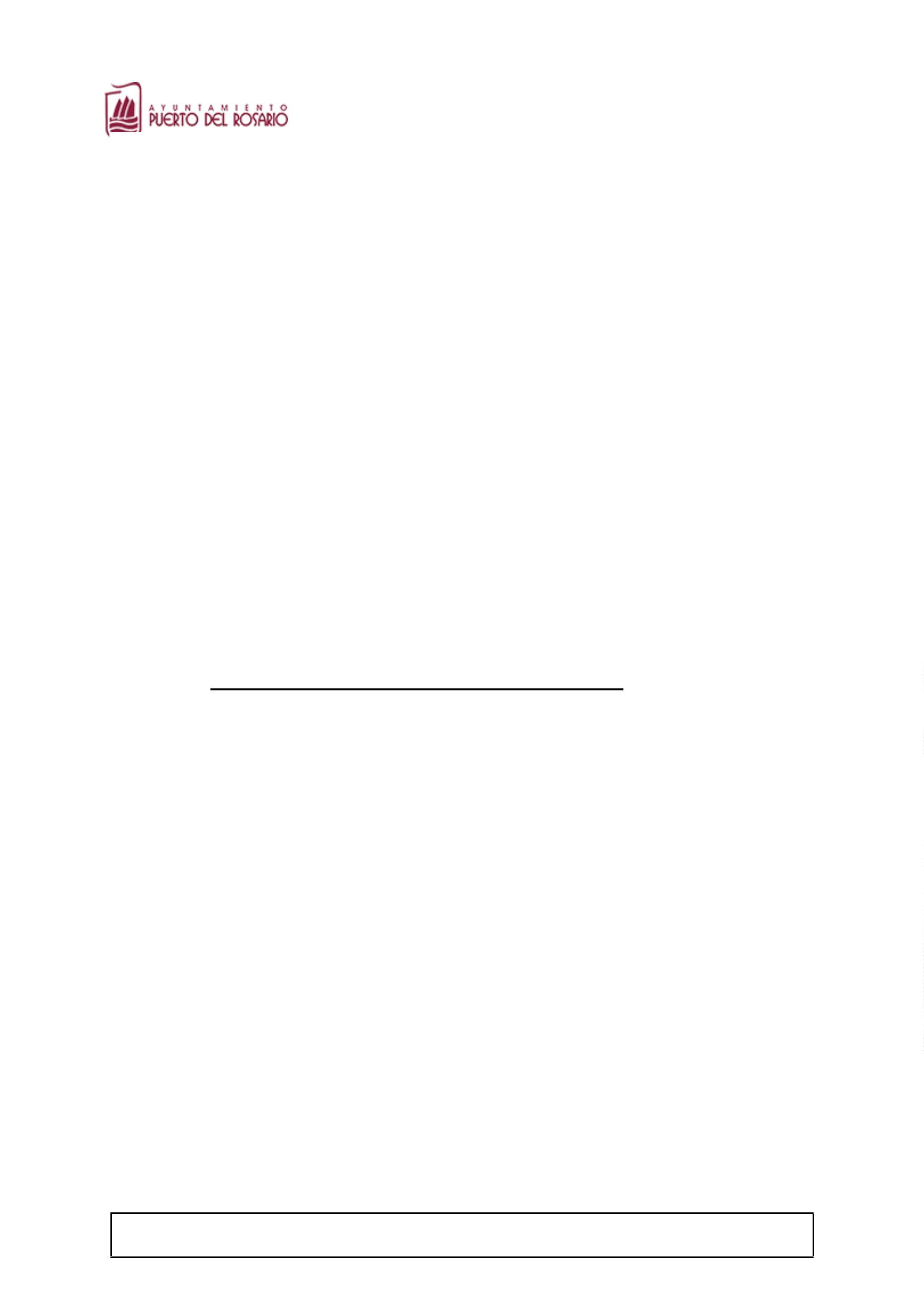 Ayuntamiento de Puerto del RosarioNo se acompaña como Anexo al Proyecto de Presupuesto, el Plan deInversión y su programa de financiación tal y como demanda el art. 12 del RD500/90. El mismo debería recoger la totalidad de los proyectos de inversión quese prevean realizar en el ejercicio y su descripción, tal y como recoge el art. 13.4del RD 500/90, cosa que no ocurre, con especificación para cada uno de losproyectos de los siguientes extremos:a) Código de identificación.b) Denominación de proyecto.c) Año de inicio y año de finalización previstos.d) Importe de la anualidad.e) Tipo de financiación, determinando si se financia con recursosgenerales o con ingresos afectadosf) Vinculación de los créditos asignadosg) Órgano encargado de su gestión. Se presenta ordenado por Áreaspresupuestarias y dentro de ellas, por programas.SEXTO.- En cuanto a los créditos presupuestados con cargo al programa231.00 ASISTENCIA SOCIAL PRIMARIA, indicar que desde esta Intervenciónal igual que en presupuestos anteriores, en aplicación del Acuerdo adoptado porel Pleno de la Corporación en sesión extraordinaria celebrada el día once defebrero de dos mil dieciséis, se ha seguido el criterio de que dichas competenciasestarán supeditadas a un proceso de reordenación competencial quenecesariamente queda vinculado a un nuevo sistema de financiación autonómicay de las Haciendas Locales.Por tanto, mientras no sean aprobadas las normas reguladoras del nuevosistema de financiación autonómica y local, las competencias referidas en lacitada Ley, podrán ser siguiendo prestadas por este Ayuntamiento.SÉPTIMO.- Respecto a la evaluación del cumplimiento del objetivo deestabilidad presupuestaria, no es obligatorio emitir informe específico en virtudde lo dispuesto en la Ley Orgánica 2/2012, de 27 de abril, de EstabilidadPresupuestaria y Sostenibilidad Financiera, atendiendo a lo expuesto en el puntosegundo del presente informe.OCTAVO.- El Presupuesto General, se deberá presentar al AyuntamientoPleno para su aprobación inicial, precisándose el quórum de mayoría simple.Una vez, aprobado inicialmente el Presupuesto General, se expondrá alpúblico previo anuncio en el Boletín Oficial de la Provincia por un periodo de 15días, durante los cuales los interesados podrán examinarlo y presentarreclamaciones ante el Ayuntamiento Pleno, según establece el artículo 169.1 delRDL 2/2004 TRLRHL.Únicamente podrán establecerse reclamaciones contra el Presupuesto:A. Por no haberse ajustado su elaboración y aprobación en los trámitesestablecidos por el RDL 2/2004 TRLRHL.Documento firmado electrónicamente (RD 1671/2009). La autenticidad de este documento puede ser comprobada medianteel CSV: 14157771523221241253 en https://sede.puertodelrosario.org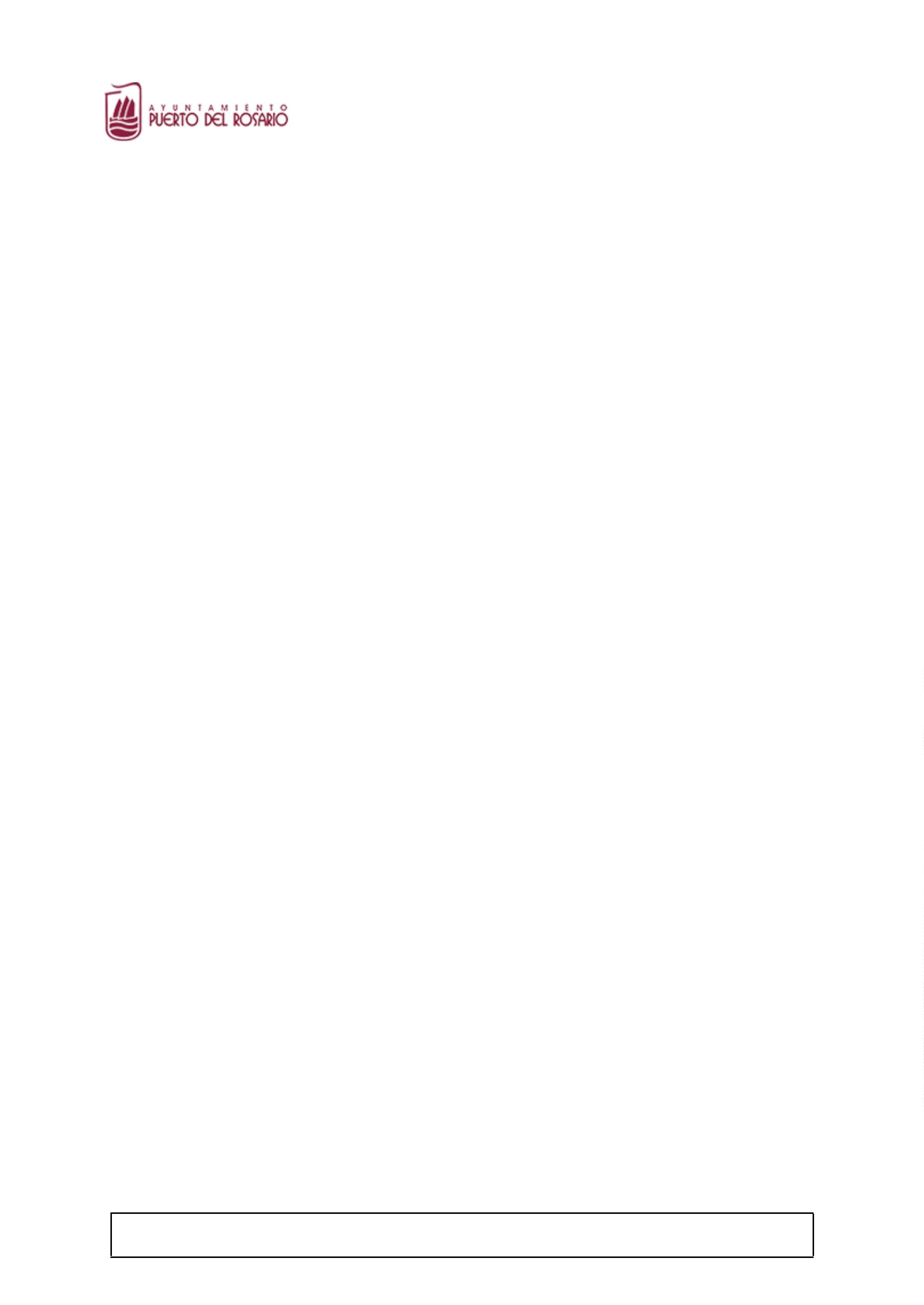 Ayuntamiento de Puerto del RosarioB. Por omitir el crédito necesario para el cumplimiento de las obligacionesexigibles a la Entidad Local; en virtud del precepto legal o de cualquierotro título legítimo.C. Por ser de manifiesta insuficiencia los ingresos con relación a los gastospresupuestados o bien de éstos respecto a las necesidades por las queesté previsto.El Presupuesto General se considerará definitivamente aprobado si duranteel periodo de exposición pública no se presentasen reclamaciones.Una vez aprobado definitivamente, deberá insertarse anuncio delPresupuesto resumido a nivel de capítulos, en el Boletín Oficial de la Provincia,como establece el artículo 169.3 del mismo, entrando en vigor una vez se hayapublicado la aprobación definitiva, teniendo que añadir, al mismo, la plantilla depersonal aprobada y remitiéndose copia de la misma a la Comunidad autónoma ya la Administración del Estado. (art. 169.4 TRLRHL).CONCLUSIÓNEl Proyecto de Presupuesto General para el ejercicio de 2022, tiene elcontenido necesario para su aprobación. No obstante, por todo lo expuesto en elpunto Cuarto del presente informe y relativo a los incrementos retributivos delpersonal y la formación de plantilla, a juicio del funcionario que suscribe, nocumple con la legislación que resulta de aplicación.El Interventor AccidentalANTONIO NUEVO HIDALGO10/01/202210:15:43AYUNTAMIENTO DEPUERTO DEL ROSARIODocumento firmado electrónicamente (RD 1671/2009). La autenticidad de este documento puede ser comprobada medianteel CSV: 14157771523221241253 en https://sede.puertodelrosario.org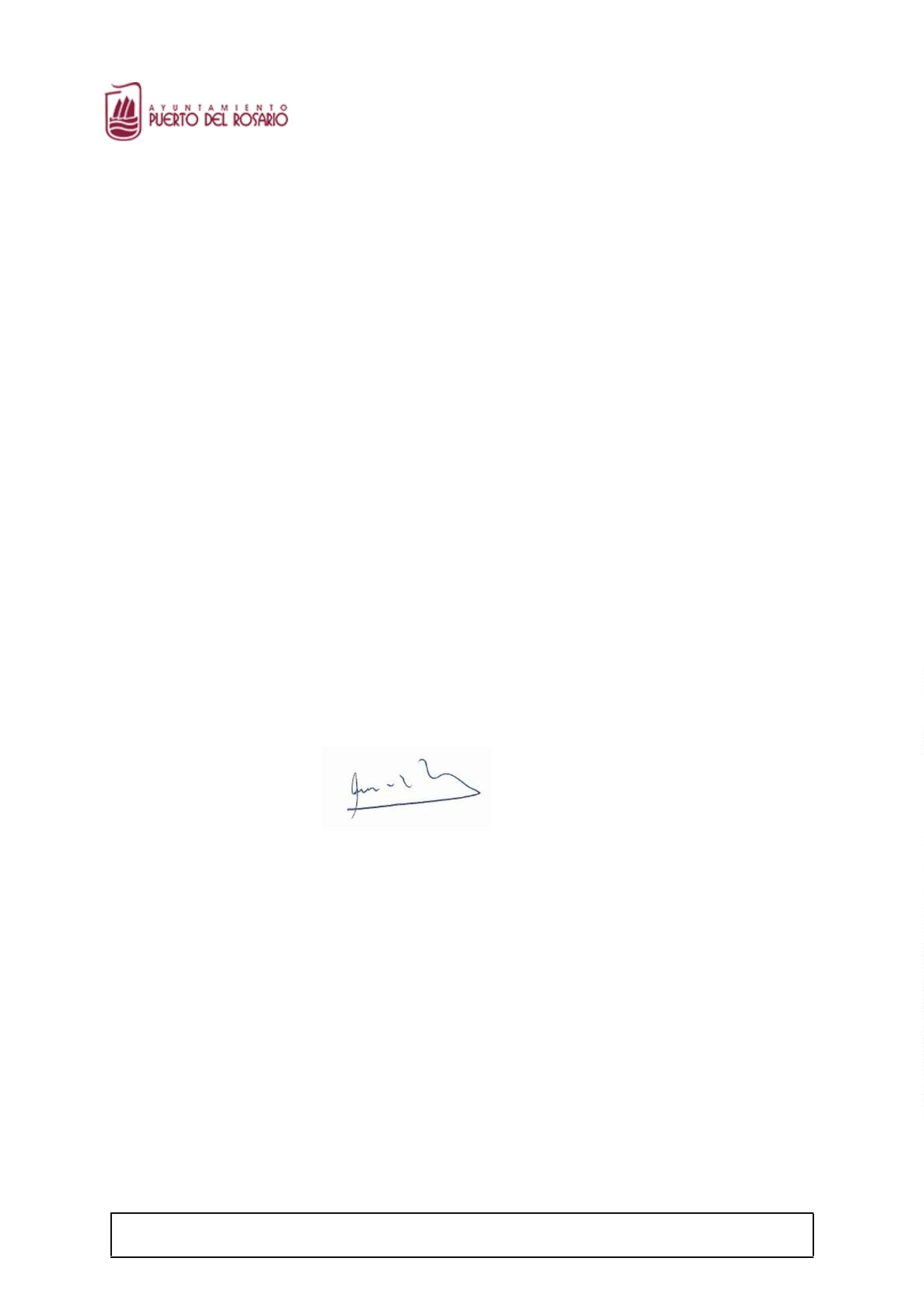 